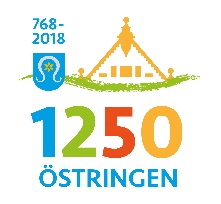 Mi., 7. Februar –		Buchausstellung „Östringen und der Kraichgau“Sa., 17. März 2018 	Zum Ortsjubiläum wird aktuelle Literatur zu Östringen und dem Kraichgau ausgestellt. Lesefreunde sind herzlich willkommen.Stadtbücherei Sa., 10. Februar 2018		Faschingsumzug Östringen				„Närrisch durch alle Zeiten“ – der Östringer Ortsgeburtstag				im Spiegel der FastnachterStadtzentrumFr., 16. Februar 2018		„Sagenhaftes Östringen“Spiel-, Geschichten, und Malworkshop rund um Sagen und Märchen Stadtbücherei ÖstringenFr., 16. Februar 2018		Alte Handwerke und Berufe in ÖstringenSchüler des Leibniz-Gymnasiums zeigen wie mit traditionellen und modernen Methoden aus frischer Milch die unterschiedlichsten Produkte hergestellt werden können. RuhbenderhausSa., 17. Februar 2018		„Sagenhaftes Östringen“Spiel-, Geschichten, und Malworkshop rund um Sagen und Märchen Musik- und Kunstschule ÖstringenSo., 18. Februar 2018		Alte Handwerke und Berufe in Östringen Sonderausstellung „Alles rund um’s Brot“ im Heimatmuseum und Ruhbenderhaus. Zusätzlich wird von Bäckermeister Andreas Würker frisches Holzofenbrot mit einem mobilen Brotbackofen gebackenLeibergplatzSo., 4. März 2018	`Erschallet Trompeten´ - Konzert der Bundesauswahl Konzerte junger KünstlerKonzert der KAMMERMUSIK AUF DEM DINKELBERG e.V. zum Ortsjubiläum Östringen Evangelisches GemeindezentrumSo., 4. März 2018	Kirchenführung	Führung mit Michaela Klefenz in St. Cäcilia mit Infos zur Geschichte des BauwerksDo., 8. März 2018	Erste urkundliche Erwähnung der Siedlung Östringen	Im Kodex des Klosters Lorsch				Vortrag in der Reihe `Unsere Heimat kennenlernen“Referent: Claus Kropp, M.A./ Leiter des Freilichtlabors  Lauresham der Welterbestätte Kloster LorschStadtbücherei ÖstringenSa., 10. März 2018 	Doppel-Ausstellung:-22. April 2018 	Funde aus der Östringer Geschichte und Frühgeschichte /	Foto-Ausstellung `Östringen gestern und heute´ 	Gustav-Wolf-Kunstgalerie Östringen     	 So., 18. März 2018	Alte Handwerke und Berufe in Östringen 	Sonderausstellung „Der Korbflechter“ und „Osterbräuche“ im HeimatmuseumRuhbenderhaus: Osterkorb-Flechten mit Kindern Mi., 11. April 2018	Busfahrt zum Experimentalarchäologischen Freilichtlabor der Welterbestätte Kloster Lorsch	Die interessierte Bevölkerung ist eingeladen, die Lebensumstände der Menschen in der Zeit vor 1.250 Jahren näher kennenzulernen.Fr., 13. April 2018	Das steinzeitliche Leben im Kraichgau 				Vortrag in der Reihe `Unsere Heimat kennenlernen“	Referent: Birgit Regner-Kamlah, M.A. / Landesamt für DenkmalpflegeDer Vortrag berichtet über die Lebensweise in der Steinzeitam Beispiel der Michelsberger Erdwerke.Stadtbücherei ÖstringenFr. 13. April 2018 	Eröffnung des Östringer Geo-Pfades mit anschließender Wanderung. 	Einweihungsfeier der mit Zuschüssen aus dem EU-Förderprogramm LEADER finanzierten Geo-Pfade. Geologische Besonderheiten des Östringer Kraichgaus werden erlebbar. So., 15. April 2018	Alte Handwerke und Berufe in ÖstringenSonderausstellung „Kleider – von der Faser bis zum Textil“, mit Vortrag und Vorführung im Heimatmuseum sowie passende Vorführungen im RuhbenderhausSa.., 21. April 2018	Busfahrt zum Experimentalarchäologischen Freilichtlabor der Welterbestätte Kloster Lorsch	Die interessierte Bevölkerung ist eingeladen, die Lebensumstände der Menschen in der Zeit vor 1.250 Jahren näher kennenzulernen.Do., 26. April 2018	Combo-Abend der Städtischen Musik- und Kunstschule Östringen zum Ortsjubiläum	Die Bands und Gruppen der MuKS präsentieren sich bei einem gemeinsamen Abend So., 29. April 2018	Östringer Heimatwanderung	Eine Wanderung mit Natur- und Landschaftsführerin Bettina Hartlieb gibt Einblicke in die geschichtsträchtige Vergangenheit von Östringen sowie die vielfältige Natur in unserer Gemarkung. Eine Führung durch die Waldkapelle und eine abschließende Einkehr runden diesen Nachmittag ab.Sa., 5. Mai 2018	Östringer MAI-night des Östringer Einzelhandels	Verkaufslange Samstagnacht im Zeichen des Ortsjubiläums	Stadtzentrum ÖstringenSa., 5. Mai 2018	Alte Handwerke und Berufe in Östringen	Sonderausstellung „Pfingstbräuche“ im Heimatmuseum	Ruhbenderhaus: In romantischer Atmosphäre wird das Beste aus Küche und Keller serviert	So., 13. Mai 2018		Alte Handwerke und Berufe in ÖstringenSonderausstellung „Der Fassbinder“ im HeimatmuseumRuhbenderhaus: Weinküfer- und Böttchermeister Franz Markheiser aus Hilsbach zeigt mit Küfergeselle Oskar Reiser aus Zeutern wie Holzfässer hergestellt werden. Mi., 16. Mai 2018		Grabhügel, Höhensiedlungen und Viereckschanzen -Archäologische Forschungen zu den Kelten in Nordbaden 	Vortrag in der Reihe `Unsere Heimat kennenlernen“	Referent: Dr. Günther Wieland / Landesamt für DenkmalpflegeDer Vortrag stellt Forschungen zu Grabfunden und Siedlungen der Hallstatt- und Latènezeit zwischen Schwarzwald, Oberrhein und Odenwald vor. StadtbüchereiSa., 26. Mai 2018	Die Waldwirtschaft im Östringer Kraichgau im Wandel der Jahrhunderte	Exkursion in den Stadtwald mit Revierleiter Jochen Kaiser mit Schwerpunkt auf der Baumart Eiche, der seit mehr als tausend Jahren wichtigsten Baumart ÖstringensFr., 8. Juni 2018	Ein edler Tropfen zum Ortsjubiläum Wissenswertes über den Weinbau in Östringen, Vorstellung der Sekt-Sonderedition der Weingüter Honold und am ThalsbachWeingut Ludwig HonoldMi., 13. Juni 2018	Geschichtenwettbewerb: „Leben zu Großmutters und Großvaters Zeiten“.Östringer Geschichten - von Kindern erzähltHierzu veranstalten die Stadtbücherei und die Östringer Grundschulen einen Geschichtenwettbewerb. An diesem Tag werden die besten Geschichten von prominenten Östringern vorgelesen und ausgezeichnet. Stadtbücherei So., 17. Juni 2018	Alte Handwerke und Berufe in ÖstringenSonderausstellung „Die Erntezeit beginnt – vom Acker in den Hof“ im HeimatmuseumWagenmacher Manfred Förderer zeigt in der ehemaligen Wagnerei wie früher Wagenräder und Teile für Kasten- und Heuwagen hergestellt wurden.				Allmendstraße 21 Fr.-Mo., 	150 Jahre Freiwillige Feuerwehr Östringen22.-25. Juni 2018	Ein besonderes Jubiläum bürgerschaftlicher Selbsthilfe im Jahr des Ortsjubiläums	Hermann-Kimling-Halle So., 1. Juli 2018	Die Östringer Weinberge im Wandel der Zeit	Strukturwandel in der Weinbaukultur bis hin zum ökologischen Weinbau. Weinbergführung mit Biowinzer Axel Rothermel. Festliches Drehorgelkonzert zum OrtsjubiläumMit Hans-Joachim Blatz, Martin Junger und Heinz OttDer Reinerlös der Veranstaltung kommt jeweils zur Hälfte der Außenrenovation der Pfarrkirche St. Cäcilia sowie der Bürgerstiftung Östringen zugute.	Pfarrkirche St. Cäcilia ÖstringenMi., 4. Juli 2018	Östringen im Wandel – von der Nachkriegszeit bis in die GegenwartZum Jubiläumsjahr 2018 wird die Fortführung der Ortschronik Östringen vorgestelltSa.-Di.,	St.-Ulrichs-Jahrmarkt Östringen7.-10. Juli 2018	Stände mit mittelalterlichem Angebot stellen den Bezug zum Ortsjubiläum herSo., 15. Juli 2018	Verwandlungen & Verwandtschaften	The Klezmer Tunes	Konzert zum Auftakt der Festwoche `1.250 Jahre Östringen´der KAMMERMUSIK AUF DEM DINKELBERG e.V. Evangelisches GemeindezentrumSo., 15. Juli 2018		Alte Handwerke und Berufe in ÖstringenSonderausstellung „Ärztliche Versorgung – früher und heute“ (Chirurg, Bader, Barbier)				im Heimatmuseum Fr.-So.,	Festwochenende `1.250 Jahre Östringen´20.-22. Juli 2018 	Freitag: 	Musikprogramm (Band / DJ) für junge Leute 	Samstag: 	Programm der Östringer Schulen und Vereine	Auftritt eines Stargasts / Band zum Ortsjubiläum                            Sonntag:	Ökumenischer Gottesdienst im Festzelt	Frühschoppen	Mittelalterliches Lager beim Festzelt	Jubiläums-Festumzug	Musikprogramm und Ansprachen im Festzelt / Finale mit der Big Band der Musik- und Kunstschule ÖstringenFestplatz bei der StadthalleSo., 29. Juli 2018		Historische Stadtführung				Gehen Sie mit auf eine Zeitreise um das Jahr 1765. In 				historischem Gewand begleitet sie Maria Anna Zopff alias 				Michaela Klefenz durch alte Gassen, vorbei an markanten 				Gebäuden und sehenswerten Plätzen. Erleben sie die 				Geschichte Östringens hautnah.Fr., 03. August 2018		Summer Open Air beim Weingut am Thalsbach				Swing, Latin, Pop und Funk vom Feinsten mit der Big Band der 				Städtischen Musik- und Kunstschule. Genießen Sie edle Weine 				und funkensprühende Spielfreude in einem.Sa.-Sa.,				Open Air Kino im Freibad Östringen4.-11. August 2018		Unvergessliche Kino-Sommernächte im Östringer Freibad mit Unterstützung des Freibad-Fördervereins So., 19. August 2018		Alte Handwerke und Berufe in ÖstringenSonderausstellung „Bier und Seife – Gemeinsamkeiten?“ sowie Vortrag im HeimatmuseumRuhbenderhaus: Sabine und Klaus Appel zeigen den aufwändigen Prozess des Bierbrauens. So., 9. September 2018		Alte Handwerke und Berufe in ÖstringenSonderausstellung „Erntezeit – von der Kelter in den Keller“ (Weinbau, Mostherstellung)Ruhbenderhaus: Mit Dreschflegeln wird das Getreide gedroschen und die „Spreu vom Weizen“ getrenntAusstellung historischer Geräte zur Wein- und MostherstellungSo., 16. September 2018	BelcantoStringing mit Fessler & MädlerKonzert der KAMMERMUSIK AUF DEM DINKELBERG e.V. zum Ortsjubiläum Östringen Evangelisches GemeindezentrumMi, 19. September 2018	Römischer Kaiser in Östringen!				Vortrag in der Reihe `Unsere Heimat kennenlernen“Referent: Dr. Peter Knötzele, Archäologe (Römermuseum Stettfeld)Der Vortrag beleuchtet das Leben zur Zeit der Römer im Kraichgau und geht der Frage nach, gibt es römische Siedlungsspuren in Östringen? Und was hat es mit dem erwähnten Kaiser auf sich? Wie sah er aus und was wissen wir über ihn?StadtbüchereiFr., 21. September 2018	Alte Handwerke und Berufe in ÖstringenIm „außerschulischen Lernort Ruhbenderhaus“ erläutert Dr. Thomas Barth vom Leibniz-Gymnasium das „Äpfeleprojekt“. Schüler des Leibniz-Gymnasiums zeigen außerdem, wie mit historischen Geräten Apfelmost erzeugt wird.So., 23. September 2018	Bezirkswanderung des Odenwaldklubs Östringen anlässlich des Östringer OrtsjubiläumsDer OWK Östringen (Bezirk 10) veranstaltet im Rahmen des Ortsjubiläums den Bezirkswandertag in Östringen. Verschiedene Wanderungen stehen zur Auswahl, zum Abschluss folgt ein gemütliches Beisammensein mit Unterhaltungsprogramm. Hermann-Kimling-HalleSo, 07. Oktober 2018	Kirchenführung	Führung mit Michaela Klefenz in St. Cäcilia mit Infos zur Geschichte des BauwerksSa., 13. Oktober 2018	Östringen is(s)t internationalBei Speis und Trank mit Zuwanderern im Gespräch: An der internationalen Tafel erfahren die Gäste Spannendes aus 70 Jahren Migration. Mit internationalen musikalischen Einlagen.So., 14. Oktober 2018	Alte Handwerke und Berufe in Östringen Sonderausstellung „Der Seiler“  und „Kerzen! Licht!“ im HeimatmuseumRuhbenderhaus: Hildegund Hoffmann zeigt Kindern und Erwachsenen wie Kerzen hergestellt werden. So., 21. Oktober 2018		Weinwanderung auf der Östringer Gemarkung	Ein Genuss für Gaumen und Geist bietet Ihnen diese Weinwanderung mit Natur- und Landschaftsführerin Bettina Hartlieb durch Östringer Weinberge. Eine Weinverkostung und ein kleines Vesper stehen ebenfalls auf dem Programm sowie eine Führung durch die Gustav-Wolf-Kunstgalerie.„Ich lade gern mir Freunde ein“  – Konzert zum (Stadt-) Geburtstag - Peter Fellhauer, KlarinetteKonzert der KAMMERMUSIK AUF DEM DINKELBERG e.V. zum Ortsjubiläum Östringen Der Soloklarinettist der Stuttgarter Philharmoniker Peter Fellhauer gastiert anlässlich seines 60. Geburtstages gemeinsam mit Musikerfreunden in seiner Heimatstadt. 				Evangelisches Gemeindezentrum Sa. 27. Oktober 2018	Mundartlesung mit Hermann Dischinger „Östringen: Menschen, Sprache, Geschichten“Stadtbücherei ÖstringenSa., 03. November 2018	Vernissage „Östringen gesehen durch die Augen von Künstlern“ 	 Ausstellungsdauer bis 07.01.2019Gustav-Wolf-KunstgalerieSo., 04. November 2018	Vernissage „Östringen gesehen durch die Augen von Kindern und Jugendlichen“	Ausstellungsdauer bis 07.01.2019Gustav-Wolf-Kunstgalerie Historische Stadtführung				Gehen sie mit auf eine Zeitreise um das Jahr 1765. In 				historischem Gewand begleitet sie Maria Anna Zopff alias 				Michaela Klefenz durch alte Gassen, vorbei an markanten 				Gebäuden und sehenswerten Plätzen. Erleben sie die 				Geschichte Östringens hautnah.Mi., 14. November 2018	„Wildnis“ Östringen				Vortrag in der Reihe `Unsere Heimat kennenlernen“				Referent: Jürgen AlbertiVeranschaulicht werden die naturnahen Flecken auf der Gemarkung sowie die für den Kraichgau typische Pflanzen- und Tierwelt.Do., 15. November 2018	Gemeinsames Adventskranzbinden für Groß und KleinAngeleitet und vorgeführt von Gabi Stiglitz RuhbenderhausSa., 17. November 2018	Festliches Jubiläumskonzert des Östringer Kammerorchesters	Aula des Leibniz-Gymnasiums ÖstringenSo., 18. November 2018 	Alte Handwerke und Berufe in Östringen 	Sonderausstellung „Leder - von der Herstellung bis zur Verarbeitung“ (Gerber, Schuster, Sattler)im Heimatmuseum Ruhbenderhaus: Ausstellung einer historischen SchusterwerkstattSo., 25. November 2018	Spätjahrskonzert zum OrtsjubiläumGemeinsames Konzert des Musikvereins Östringen mit der  Sängervereinigung Östringen und dem Cäcilienchor ÖstringenHermann-Kimling-Halle ÖstringenSo., 2. Dezember 2018	Konzertfinale zum Ortsjubiläum – SAX AT THE OPERA	Mit dem Saxophontrio SAX ALLEMANDE – ECHO Klassik Preisträger 2009Konzert der KAMMERMUSIK AUF DEM DINKELBERG e.V. zum Ortsjubiläum Östringen Evangelisches GemeindezentrumSa.-So.,				8.-9. Dezember 2018		Östringer Weihnachtsmarkt im Zeichen des Ortsjubiläum				Besinnliche Weihnachtstage in winterlicher Atmosphäre genießenSo., 16. Dezember 2018	Alte Handwerke und Berufe in Östringen 				Sonderausstellung „Der Beruf des Hirten“ und							 „Weihnachtsbräuche“ im HeimatmuseumRuhbenderhaus: Krippenspiel „Herbergssuche“gestaltet von Roswitha GambichlerÄnderungen und Ergänzungen vorbehaltenDer jeweils aktuelle Stand des Veranstaltungskalenders zum Ortsjubiläum „1.250 Jahre Östringen“ ist auf der städtischen Website www.oestringen.de verfügbar.